Тема урока: Статистика в аспекте подготовки к ОГЭ.Класс: 9Цели урока:Образовательные: повторить понятие о статистике, статистических характеристиках и диаграммах. Продолжить вырабатывать умения работы с данными, обрабатывать информацию.Развивающие: развивать мышление, умение анализировать, развивать групповую самоорганизацию, развитие способности четко формулировать свои мысли.Воспитательные: воспитание трудолюбия, аккуратности, взаимоуважения друг к другу.Оборудование: проектор, доска, карточки.Используемая литература: Лысенко, Ф. Ф. Математика. Базовый уровень ГИА -2014. Пособие для «чайников». Модуль 3: Реальная математика. / Ф. Ф. Лысенко, С. Ю. Кулабухова. : Легион, 2013 – 128 с.Открытый банк заданий ОГЭ 2015 (ФИПИ)Мордкович, А. Г. Алгебра. 9 класс. В 2 ч. Ч 1. Учебник для общеобразовательных учреждений / А. Г. Мордкович, П. В. Семенов. – М. : Мнемозина, 2010. с. 182, 88.Тип урока: урок обобщения и систематизации знанийПлан проведения занятия:Организационный момент. (1 мин)Сообщение темы и целей урока. (2 мин)Историческая справка. (3 мин)Повторение теоретического материала. Разбор задач. (10 мин)Самостоятельная работа (15 мин)Работа в парах (10 минут)Рефлексия (3 мин) Домашнее задание (1 мин)Ход урока:Приложения к уроку:Приложение 1Статистика — наука, изучающая, обрабатывающая и анализирующая количественные данные о самых разнообразных массовых явлениях в жизни.Экономическая статистика изучает изменение цен, спроса и предложения на товары, прогнозирует рост и падение производства и потребления. Медицинская статистика изучает эффективность различных лекарств и методов лечения, вероятность возникновения некоторого заболевания в зависимости от возраста, пола, наследственности, условий жизни, вредных привычек, прогнозирует распространение эпидемий. Демографическая статистика изучает рождаемость, численность населения, его состав (возрастной, национальный, профессиональный). А есть еще статистика финансовая, налоговая, биологическая, метеорологическая...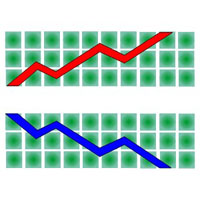 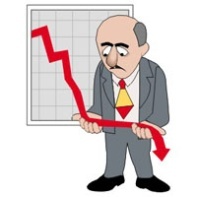 Математическая статистика изучает методы сбора и обработки статистических данных,  характеристики данных для получения научных и практических выводов.Из истории статистики как наукиСтатистика имеет многовековую историю. Уже в древний период истории человечества хозяйственные и военные нужды требовали наличия данных о населении, его составе, имущественном положении. С целью налогообложения организовывались переписи населения, производился учет земель. С середины XIX в. благодаря усилиям великого бельгийского ученого-математика, астронома и статистика Адольфа Кетле (1796–1874 гг.) были выработаны правила переписей населения и установлена регулярность их проведения в развитых странах. Для координации развития статистики по инициативе А. Кетле проводились международные статистические конгрессы, а в . был основан Международный статистический институт, существующий и сейчас. Становление государственной статистики в России можно отнести к концу XII – началу XIII в., хотя первые переписи земель и населения с постоянно усложнявшейся программой проводились еще в Киевской Руси (IX – XII вв.). Реформы Петра I (1672–1725), которыми были охвачены все основные направления общественной жизни вызывали потребность в полном и точном учете материальных ресурсов и населения. В этот период высший правительственный орган – Сенат – через систему коллегий не только руководил экономикой страны, но и являлся центром по проведению важнейших статистических работ, там собирались полученные материалы обследований, отчеты подведомственных коллегиям производств и заведений, а также местной администрации. 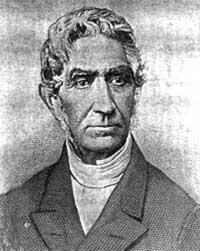 В начале XIII в. в России зарождался и текущий учет населения. Так, в . был издан указ о подаче в Патриарший Духовный приказ приходскими священниками недельных ведомостей о родившихся и умерших. В первой половине XIII в. проводились уже переписи рабочих фабрик и мануфактур. Первая половина XIX в. связана с новым этапом в развитии отечественной статистики. В сентябре . в соответствии с Высочайшим манифестом императора Александра I вводится письменная отчетность министерств. Так началось операционно-структурное оформление государственной статистики в России. Этот год принято считать годом рождения российской государственной статистики. В . впервые был создан официальный центр правительственной статистики – Статистическое отделение при Министерстве внутренних дел; сюда поступала отчетность губерний. Первым руководителем Статистического отделения был К.Ф. Герман. Российские ученые внесли большой вклад в развитие статистической науки. Большое значение, например, имеет работа Д.П. Журавского «Об источниках и употреблении статистических сведений», изданная в 1846 году. Определив статистику как «счет по категориям», Журавский отмечал, что статистика необходима для «изучения всего, относящегося к человеку». Журавский определил важнейшие разделы социальной статистики: 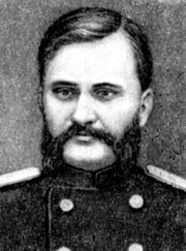 статистика народонаселения – необходимость его исчисления по классам и занятиям; изучение народного быта, жилища, питания; статистика театров, клубов, дворянских собраний, народных увеселений; статистика учреждений, охраняющих права собственности; статистика нищеты, бедности, сиротства; статистика самоубийств с указанием средств, причин, званий, возраста и прочих характеристик лиц, лишивших себя жизни. 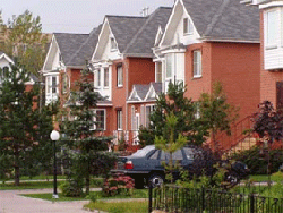 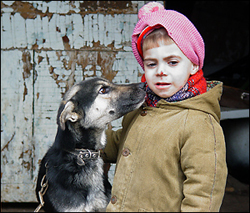 Во всех предложениях Д.П. Журавский проводил идею как можно более точного и полного выявления дифференциации людей по условиям их жизни, по состоятельности. Особое место в истории российской статистики принадлежит земской статистике. При земствах, органах местного самоуправления, с середины 70-х годов XIX века были созданы специальные статистические бюро. Земские статистики собирали и разрабатывали огромный статистический материал, который использовался для глубоких экономических и социальных исследований пореформенной России. Работа земской статистики характеризуется не только сбором и разработкой статистических данных, но и развитием статистической методологии. Видными земскими статистиками были В.И. Орлов, П.П. Червинский, Ф.А. Щербина, А.П. Шликевич. В 90-х годах были созданы фабрично-заводские инспекции, которые вели текущую статистику, разрабатывали данные по статистике труда, в том числе о составе рабочей силы, несчастных случаях, стачках и др. Стала развиваться промышленная статистика. Под руководством В.Е. Варзара в 1900, 1908 и 1912 гг. были проведены первые переписи промышленности. Начальный этап советской статистики (1917–1930 гг.) отличается исключительной интенсивностью: проводится большое число специально организованных, статистических переписей и обследований, плодотворно работают различные научные коллективы, строится первый баланс народного хозяйства. Последующее развитие советской статистики тормозилось созданием в 30-е годы административно-бюрократической системы, массовыми репрессиями, в том числе и лучших экономистов и статистиков (Н.Д. Кондратьева, А.В. Чаянова, В.Г. Громана, О.А. Квитнина и многих других). В это время формируются отраслевые статистики, складывается система объемных показателей, скрывающая негативные тенденции в развитии народного хозяйства. Активно разрабатываются и качественные статистические показатели (индексы производительности труда, себестоимости и др.). Статистика подчиняется решению оперативных задач, оценке выполнения плана в ущерб ее аналитическим функциям. В годы Великой Отечественной войны перед советской статистикой стояли задачи по оперативному учету трудовых, материальных ресурсов, перемещение производственных сил страны в восточные районы. После войны роль и значение статистики возросли: развернулись балансовые работы, углубилась теория индексного метода и расширилась практика его применения, получили распространение экономико-математические модели и методы, развитие прикладной статистики. Коротко об истории математической статистики Математическая статистика как наука начинается с работ знаменитого немецкого математика Карла Фридриха Гаусса (1777-1855), который на основе теории вероятностей исследовал и обрабатывал астрономические данные (с целью уточнения орбиты малой планеты Церера). 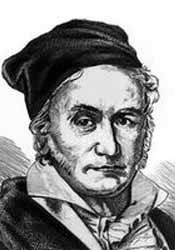 В конце XIX в. – начале ХХ в. крупный вклад в математическую статистику внесли английские исследователи, прежде всего К.Пирсон (1857-1936) и Р.А.Фишер (1890-1962). В частности, Пирсон разработал критерий «хи-квадрат» проверки статистических гипотез, а Фишер – дисперсионный анализ. 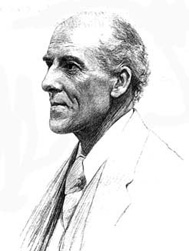 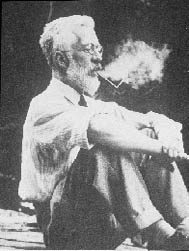 В 30-е годы ХХ в. поляк Ежи Нейман (1894-1977) и англичанин Э.Пирсон развили общую теорию проверки статистических гипотез, а советские математики академик А.Н. Колмогоров (1903-1987) и член-корреспондент АН СССР Н.В.Смирнов (1900-1966) заложили основы непараметрической статистики. В сороковые годы ХХ в. румын А. Вальд (1902-1950) построил теорию последовательного статистического анализа. Приложение № 2Самостоятельная работа Фамилия__________________Результаты экзамена по математике   в  9 класса «Б»  в количестве 20 человек3,4,4,4,3,3,5,5,5,4,4,4,3,4,5,3,5,5,4,3.Упорядоченный ряд__________________________________________Таблица частотСреднее арифметическое =Мода=Размах=Медиана=Приложение № 3Приложение № 41.Построить диаграмму « Численность населения России»Приложение 51.Построить диаграмму « Численность населения по субъектам РФ»Приложение 6 (работа в парах)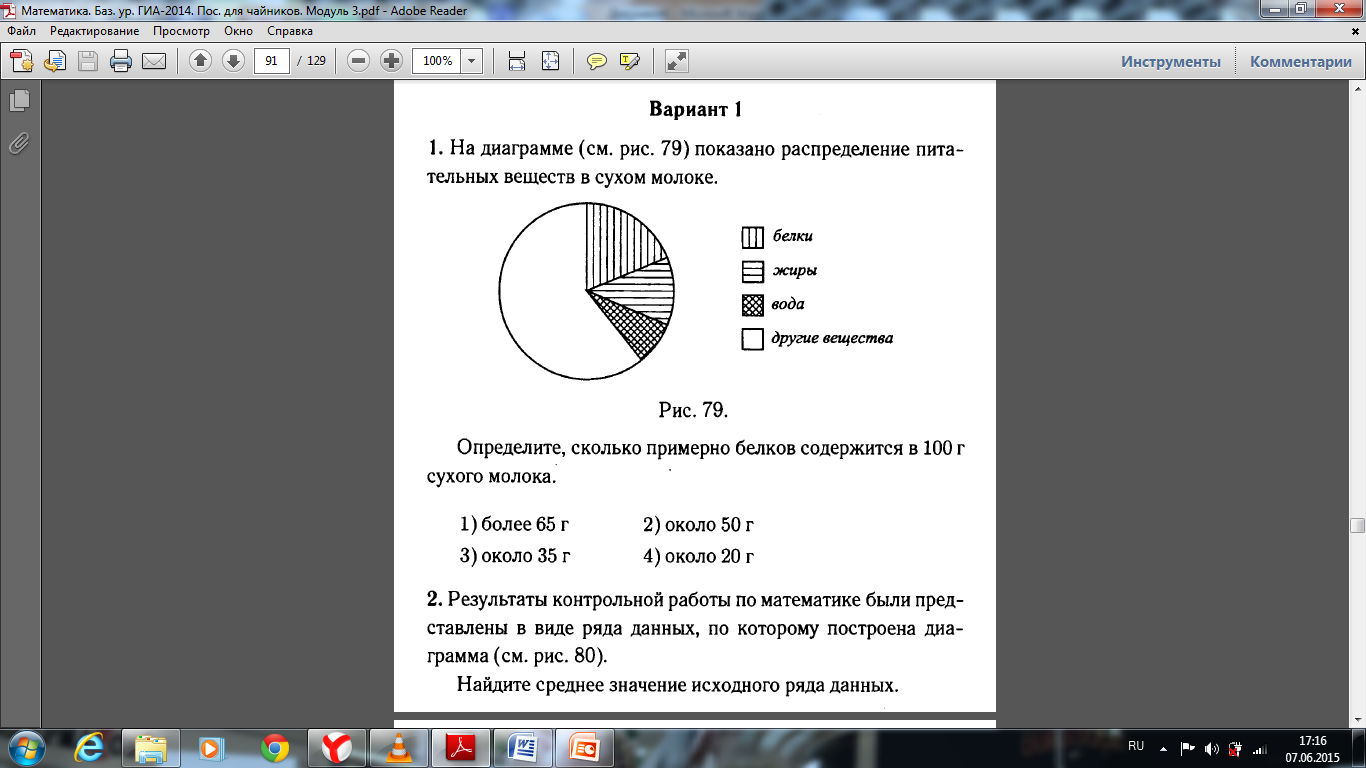 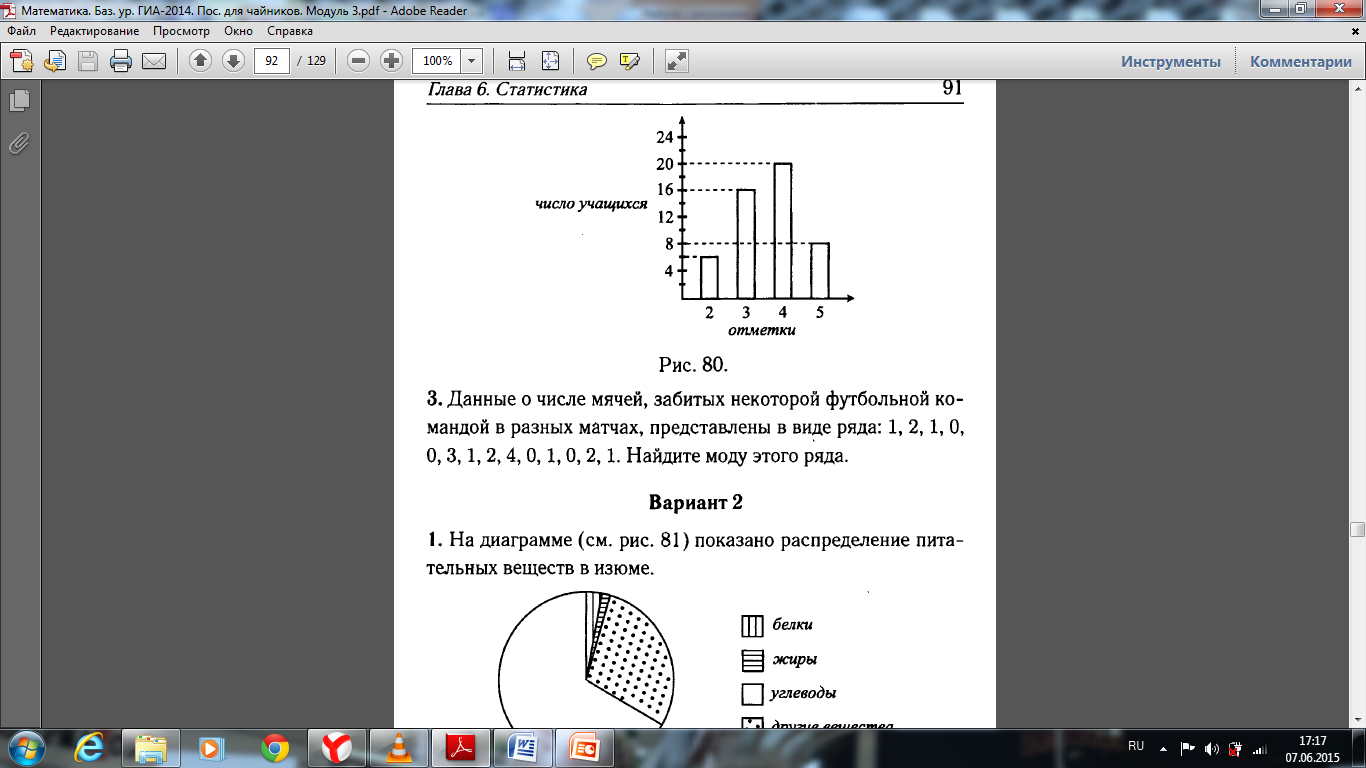 №ВремяДействия учителяДействия ученикаМетоды обученияСредства обученияФорма организацииучебнойдеятельности1.Учитель заходит в класс, приветствует учащихся.Встают, приветствуют учителя.2.«Статистика знает всё»,— утверждали Ильф и Петров в своем знаменитом романе «Двенадцать стульев» и продолжали: «Известно, сколько какой пищи съедает в год средний гражданин республики... Известно, сколько в стране охотников, балерин... станков, велосипедов, памятников, маяков и швейных машинок... Как много жизни, полной пыла, страстей и мысли, глядит на нас со статистических таблиц!..» Зачем нужны эти таблицы, как их составлять и обрабатывать, какие выводы на их основании можно делать – на эти вопросы отвечает статистика (от итальянского stato – государство, латинского status – состояние).Тема урока: Статистикав аспекте подготовки к ОГЭЗаписывают в тетради тему урока3.Один из учеников рассказывает историческую справку о статистики (Приложение 1)4.- Что же такое статистик?Поговорим о статистических характеристиках:- Какие статистические характеристики вы знаете?- Статистика – наука, которая занимается получением, обработкой и анализом количественных данных о разнообразных массовых явлениях, происходящих в природе и обществе.- Среднее арифметическое, размах, мода, медиана.   (слайд 3) (Дают определение, которые дублируются на слайдах)ОпросФронтальная5.Задача (Слайд 4)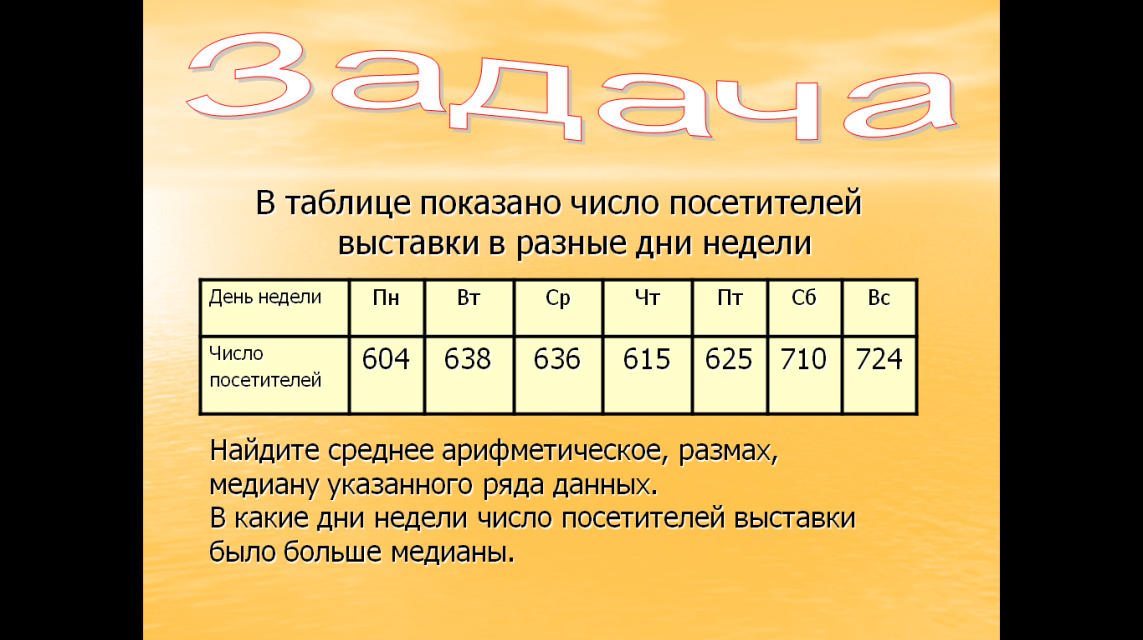 Разбирают решение совместно с учителем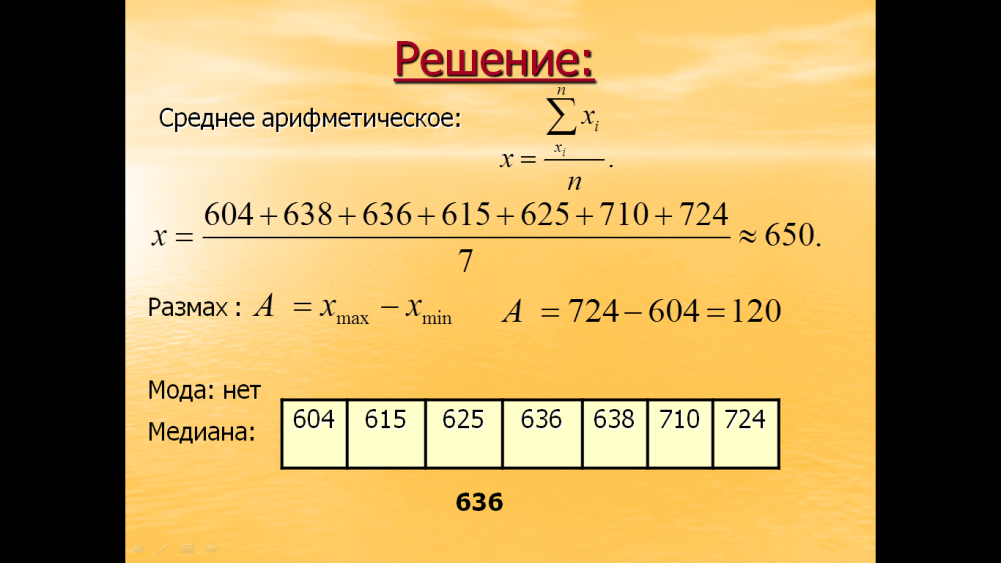 6.Самостоятельно решают карточку с задачей (Прилоенеи 1)7.- Что такое диаграмма? –Какие бывают диаграммы? Как построить диаграммы? Обсуждение сопровождается просмотром слайдов 7, 8, 9 и т.д.Дети получают приложение № 2, внимательно изучают памятку, обращая внимание на то, в каких случаях можно применять ту или иную диаграмму и этапы построения диаграмм. - Диаграмма – это изображение, наглядно показывающее соотношение между различными количествами или между значениями одной и той же величины в разные моменты (Слайд 6)Самостоятельно решают карточку с задачей (Приложение 7)ФронтальнаяИндивидуальная8.Решение задач ОГЭ:На парты раздаются карточки с заданиями (приложение 3), в парах ребята решают задания и потом совместно с учителем проверяют ответы.Решение задачРабота в парах9.Чем мы занимались на уроке?Что вам понравилось на уроке, а что нет?Где в жизни нам могут пригодиться знания и умения полученные на уроке?Отвечают на вопросы в соответствии со своими ощущениями.Фронтальная10.Домашняя работаПридумать и провести статистическое исследование. Составить ряд числовых данных по исследованию, построить диаграмму и найти все статистические характеристики этого ряда.Открывают тетради и записывают задачу на дом.ОценкаЧастотаДиаграммаЗачем?Как построить?СтолбчатаяПрименяются для сравнения нескольких величин в зависимости от другой величиныИзобразить прямоугольную СКВыбрать единичный отрезок на оси OYИзобразить столбики вдоль оси ОХ, высота которых пропорциональна даннымПодписать названия сравниваемых величинКруговаяПрименяются для сравнения нескольких величин, для взаимного соотношения частей целогоРешить задачу на проценты для определения величин угловНачертить круг произвольногорадиуса, отметить центр кругаВ круге изобразить секторы по найденным величинам угловПодписать названия сравниваемых величинПолигонПоказывает изменения одной или нескольких величинИзобразить прямоугольную систему координатПо оси ОХ отложить значения независимой переменной, по оси OY – значения зависимой переменнойОтметить точки, координатами которых являются табличные данныеПостроить графикГодВсе население, млн.человек191791,0194597,01992148,82013143,3Центральный федеральный округ38 427 539Северо-Западный федеральный округ13 616 057Южный федеральный округ13 854 334Северо-Кавказский федеральный округ9 428 826Приволжский федеральный округ29 899 699Уральский федеральный округ12 080 526Сибирский федеральный округ19 256 426Дальневосточный федеральный округ6 293 129